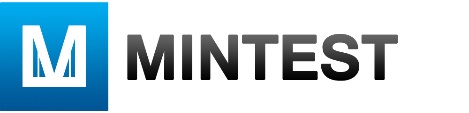 ООО «МИНТЕСТ»+7 499 347-18-97, +7 499 409-63-69info@mintest.ru www.mintest-russia.ru Форма для оценки стоимости сертификации продукции(после заполнения отправьте форму в электронном виде по адресу info@mintest.ru)Контактная информацияПроизводитель продукцииПродукцияУкажите, какие документы вы желаете оформить:КомпанияФИОТелефонЭл. почтаКомпанияСтрана производстваНаименование(каждое наименование продукции отдельной строкой)Модели(серии моделей, артикулы и т.д.)	ТН ВЭД(таможенный код)	Описание(теххарактеристики, составы, область применения и т.д.)